附件 12022 年梅州市市级畜牧品种改良建设项目申报书（式	样）项 目 名称：	（填写资金安排表3-8名称）	项目承担单位：			项目实施地址：	（具体到村）		法定代表人：		联系人：			联系人电话：				项目建设期限：	至2022年10月20日	项目申报日期：			梅州市农业农村局制一、申报单位基本情况表二、项目单位概况及发展优势必须阐明企业以及法人代表和持股人基本情况，包括成立背景、人员状况、注入资金占股、对外合作投资、生产效益、财务收支、盈利分红、资金担保、诚信经营、取得荣誉等。三、项目建设可行性、必要性。四、粪污资源化利用和种养结合基本情况粪污资源化利用指标：畜禽养殖废弃物资源化利用率达 80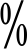 以上，规模养殖场粪污处理设施装备配套率达95以上，大型规模养殖场粪污处理设施装备配套率达100；粪污资源化利用和种养结合的现状和采取的措施。五、项目建设内容主要包括：（一）建设规划；（二）建设内容及规模；（三）项目资金筹措及使用计划安排；（四）项目建设进度安排。六、绩效目标与保障措施（一）主要经济和社会效益分析（绩效目标）、项目建成后的主要经济和社会效益等；（建成后单场新培育良种指标：母猪25头以上、母牛 5 头（母羊 25 只）以上、母鸡 300 只以上、种鸽2000 对以上、华南中蜂 20 群以上。）（二）项目管理、保障机制及措施。（主要包括：项目组织 实施、监督管理、进度保障、资金管理等措施等。）七、项目审核情况附件 2承	诺	书本单位已经知晓2022年梅州市市级畜牧品种改良建设项目申报要求，组织编写了《2022年梅州市市级畜牧品种改良建设项目申报书》，现作如下承诺：申报材料齐全、真实，符合国家相关政策和扶持范围。严格按照专项资金管理要求和财务制度要求，对项目资金实行专账管理，专款专用，确保报账凭证真实、完整。积极配合有关职能部门的监督检查。四、按期完成项目建设任务，及时将项目实施情况报告主管部门，及时上交项目总结和绩效评价材料。五、如出现申报材料不真实、弄虚作假等情况，我单位愿意承担一切法律责任。单位名称（盖章）:法人代表（签名）：20   年	月日单位名称养殖畜种单位地址项目名称（填写资金安排表 3-8 名称）（填写资金安排表 3-8 名称）（填写资金安排表 3-8 名称）（填写资金安排表 3-8 名称）（填写资金安排表 3-8 名称）（填写资金安排表 3-8 名称）（填写资金安排表 3-8 名称）申请资金项目负责人职务职称文化程度项目负责人出生年月手机项目负责人电话传真现存栏（万头/万只/群）年出栏（万头/ 万只）年出栏（万头/ 万只）年出栏（万头/ 万只）领取《动物防疫条件合格证》情 况发证单位发证单位领取《动物防疫条件合格证》情 况编号领取《动物防疫条件合格证》情 况有 效 期有 效 期领取《种畜禽生产经营许可证》情 况发证单位发证单位领取《种畜禽生产经营许可证》情 况编号领取《种畜禽生产经营许可证》情 况有 效 期有 效 期领取《养蜂证》情 况发证单位发证单位领取《养蜂证》情 况编号领取《养蜂证》情 况有 效 期有 效 期养殖场备案情况是□否□是□否□畜禽标识代	码畜禽标识代	码养殖用地审批情况是□否□是□否□审批部门及时间审批部门及时间养殖环境评价情况是□否□是□否□审批部门及时间审批部门及时间养殖档案建立情况是□否□是□否□建档情况建档情况项目申报单位意见：法人代表签名：单位公章：年	月日县级农业农村部门意见：负责人签名：单位公章：年	月日市级农业农村部门意见：负责人签名：单位公章：年	月日